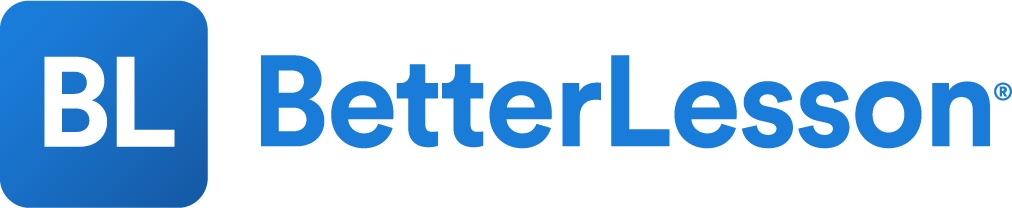 Big Goals and Vision for 2021-2022How could we summarize these goals into a compelling vision for our new teachers support in 2022-2023?Aligned Strategies and Progress MonitoringPhasesEssential Questions to AnswerStrategic ScanHow did we do with new teachers this year?Survey?Focus Group?SWOT Analysis?Creating a VisionWhat is our vision for new teacher support?What changes and why?Who will be consulted?Setting Concrete GoalsWhat will success look like?How will we measure it in the Summer, Fall and Beyond?How will we adjust if we don't reach?Focus and Prioritize ActionsWhat strategies to prioritize to reach goals?Who will lead them?What should start now?What should be ongoing?Progress MonitorWhen will we look at how we are doing?What data points will we look at?How will we adjust if we don't reach our goals?Ongoing CommunicationHow will we communicate to all the why, the what and the how?Before, During and After launching this plan?Big Goal#1DescriptionRationale (What's our why? What's our data?)Desired Outcomes (What does success look like?)SWOT AnalysisBig Goal#2DescriptionRationale (What's our why? What's our data?)Desired Outcomes (What does success look like?)SWOT AnalysisBig Goal#3DescriptionRationale (What's our why? What's our data?)Desired Outcomes (What does success look like?)SWOT AnalysisVision for 2022-2023Big Goal 1: Big Goal 1: Big Goal 1: StrategiesTypes of strategies: Professional Development strategies, Systems and schedules changes, Community engagement strategies, etc...TasksTasks break down strategies into actionable stepsProgress Monitoring SystemsWhat will success look like?How will we measure/observe it?How  will we use the data collected?What will success look like?How will we measure/observe it?How  will we use the data collected?What will success look like?How will we measure/observe it?How  will we use the data collected?What will success look like?How will we measure/observe it?How  will we use the data collected?What will success look like?How will we measure/observe it?How  will we use the data collected?What will success look like?How will we measure/observe it?How  will we use the data collected?What will success look like?How will we measure/observe it?How  will we use the data collected?What will success look like?How will we measure/observe it?How  will we use the data collected?What will success look like?How will we measure/observe it?How  will we use the data collected?What will success look like?How will we measure/observe it?How  will we use the data collected?What will success look like?How will we measure/observe it?How  will we use the data collected?What will success look like?How will we measure/observe it?How  will we use the data collected?What will success look like?How will we measure/observe it?How  will we use the data collected?What will success look like?How will we measure/observe it?How  will we use the data collected?What will success look like?How will we measure/observe it?How  will we use the data collected?What will success look like?How will we measure/observe it?How  will we use the data collected?What will success look like?How will we measure/observe it?How  will we use the data collected?What will success look like?How will we measure/observe it?How  will we use the data collected?What will success look like?How will we measure/observe it?How  will we use the data collected?What will success look like?How will we measure/observe it?How  will we use the data collected?